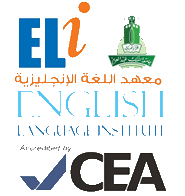 Student’s Name: _________________		Level: 102   		Section: _______________Grammar Section (Unit 4)Choose the correct answer: What ________________ do last night?a. did you			b. had you		c. were you			d. have youWe bought a new car ________________ 2015.a. in				b. of			c. from				d. atDid you ________________ a good journey?a. have 			b. has 			c. had				d. havingWe travelled to Turkey ________________. a. in 1993			b. on 1993		c. of 1993			d. from 1993I didn’t like the ________________ restaurant.a. French			b. France		c. Spain			d. BritainVocabulary Section (Unit 4)Complete the sentences. Choose (a, b, c or d): How are you? ________________.a. I hope you are well		b. Sorry, I can’t	c. I’m late			d. She's fineIt’s good to ________________ you.a. hear from			b. hear for		c. hear to			d. hear ofThat’s ________________ for now. a. always			b. all			c. all over			d. all thatI ________________ to hear from you soon.a. remember			b. think		c. order			d. hopeIt was ________________ exciting.a. really very			b. really a lot		c. a lot				d. too much